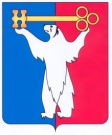 АДМИНИСТРАЦИЯ ГОРОДА НОРИЛЬСКАКРАСНОЯРСКОГО КРАЯПОСТАНОВЛЕНИЕ30.09.2021                                           г. Норильск                                                  № 470О внесении изменений в Постановление Администрации города Норильска от 09.02.2016 № 104В целях урегулирования отдельных вопросов, связанных с порядком определения объема и условий предоставления субсидий на иные цели из бюджета муниципального образования город Норильск муниципальным учреждениям муниципального образования город Норильск, ПОСТАНОВЛЯЮ:1. Внести в Порядок определения объема и условий предоставления субсидий на иные цели из бюджета муниципального образования город Норильск муниципальным учреждениям муниципального образования город Норильск, утвержденный постановлением Администрации города Норильска от 09.02.2016       № 104 (далее - Порядок), следующие изменения:1.1. Дополнить Порядок пунктом 1.2.10 следующего содержания:«- расходы, направленные на фонд оплаты труда (заработную плату и начисления на выплаты по оплате труда), связанные с установлением (введением) органами государственной власти, Губернатором Красноярского края, органами местного самоуправления муниципального образования город Норильск, ограничений и (или) запретов в связи с распространением новой коронавирусной инфекции.».2. Настоящее постановление вступает в силу со дня его подписания и распространяет свое действие на правоотношения, возникшие с 10.08.2021.3. Опубликовать настоящее постановление в газете «Заполярная правда» и разместить его на официальном сайте муниципального образования город Норильск.Глава города Норильска							             Д.В. Карасев